线上测评报名流程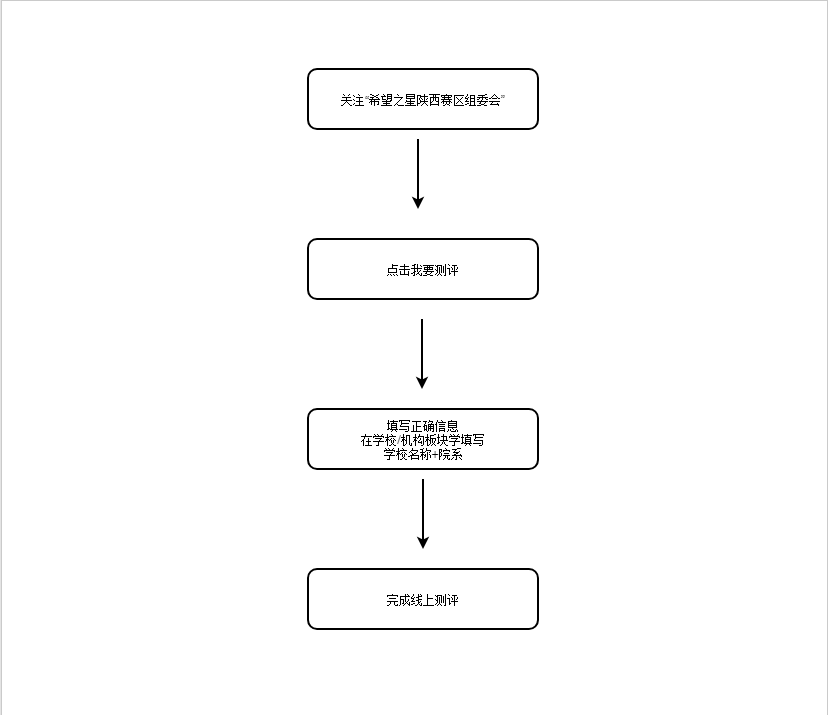 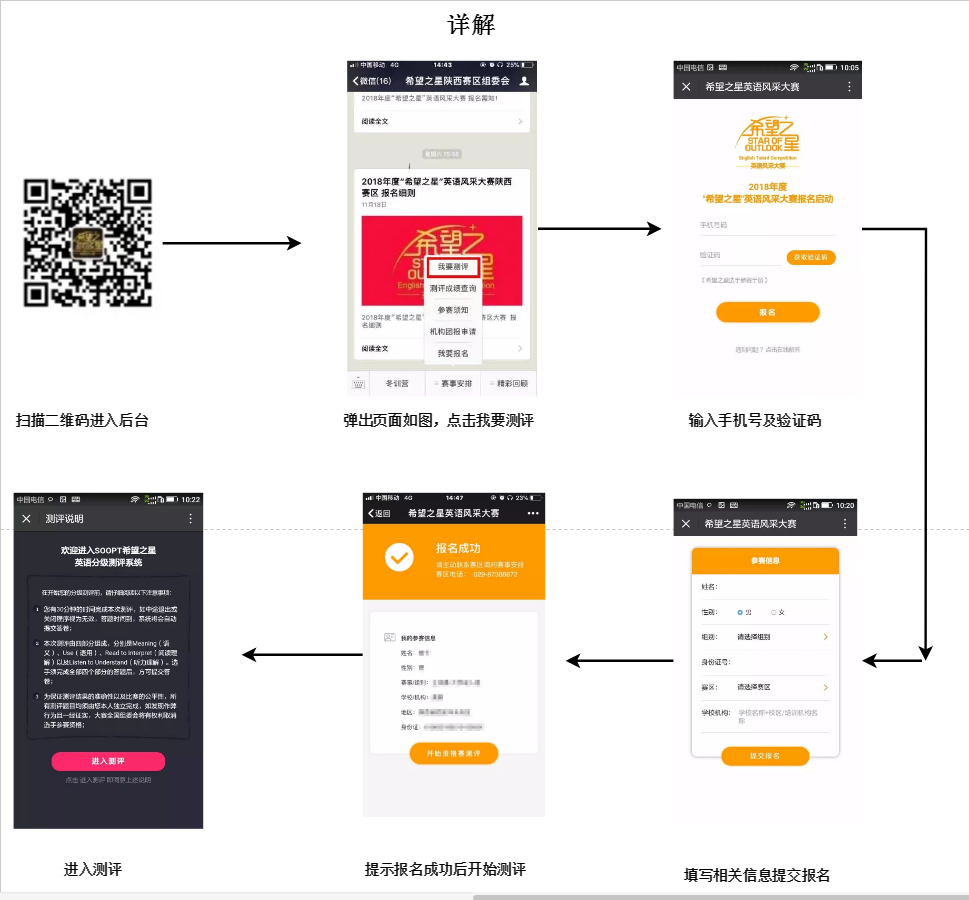 